momonso Climate Award: Comwell Hvide Hus Aalborg kåret til mest klimavenlige hotel i Nordjylland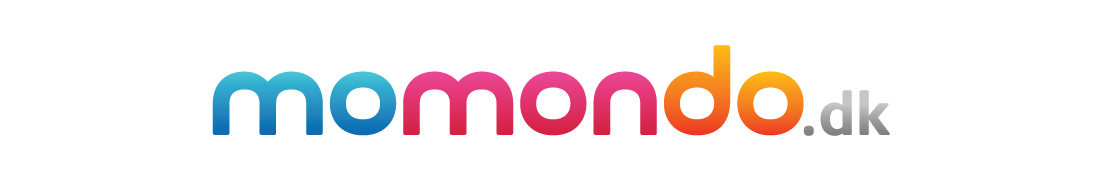 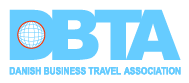 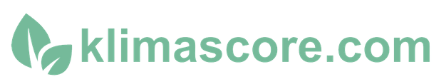 Så er landets mest klimavenlige hoteller fundet, og Nordjyllands vinder af momondo Climate Award er Comwell Hvide Hus Aalborg. Prisen uddeles af momondo i samarbejde med Klimascore.dk og Danish Business Travel Association og er baseret på Klimascore’s dokumenterede CO2-model som er udviklet med input fra Concito og DTU. Foruden at have udpeget regionale vindere i hele landet, er der også blevet kåret en national vinder af Danmarks mest klimavenlige hotel.Danskerne efterspørger bæredygtige ferieformer og nu har momondo fundet frem til landets mest klimavenlige hoteller. Vinderen i Nordjylland er Comwell Hvide Hus Aalborg, der er ét af de otte hoteller, som vinder en regional pris for deres bæredygtighedsindsats. Hos momondo vækker det stor glæde, at hoteller fra det meste af landet har meldt sig til at dyste på deres klimatiltag: “Vi har hele tiden vidst, at danskerne gerne vil rejse mere bæredygtigt, men de mangler information om, hvordan de gør det samt hvilke klimavenlige alternativer der findes. Dét er årsagen til at vi har bygget et CO2-filter til flybilletter på momondo, så man kan vælge fly ud fra CO2-aftryk, og nu sætter vi også fokus på hotellerne med en klimapris. Prisen viser, at det sagtens kan lade sig gøre at gøre ferien grønnere. Faktisk er der en del hoteller på listen, som er mere klimavenlige at bo på end at blive hjemme,” siger Per Christiansen, momondos danske talsperson.Comwell Hvide Hus Aalborg har arbejdet på at reducere klimaftrykket ved at fokusere på genanvendelse og reduktion af affald. Derfor er de glade for at været blevet kåret som Nordjyllands mest klimavenlige hotel. ”Denne miljøpris er en cadeau til vores mange medarbejdere, der hver dag arbejder med at finde miljørigtige løsninger i et ressourcetungt erhverv. momondo Climate Award er med til at sætte fokus på det arbejde, så vi sammen med resten af oplevelsesindustrien kan blive bedre udgave af os selv. Der er rigtig mange gode og grønne grunde til at vælge danske hoteller og Danmark som destination, så prisen vil forhåbentlig være med til at tydeliggøre det overfor danske og udenlandske gæster. Vi har i år indstillet 13 af vores hoteller, der alle har fået en utrolig flot score. At vi oveni den anerkendelse løber med tre regionale vindere, er helt fantastisk,” siger HR og Sustainable Direktør i Comwell, Mai-Britt Jensen.momondo Climate Award gives til de hoteller eller konferencecentre, der har den laveste dokumenterede CO2-udledning per hotelgæst baseret på hotellernes egne data. De indsamlede data omregnes af Klimascore.com, der benytter en tilgang de har udviklet med input fra Concito og DTU. Resultaterne er derefter blevet gennemgået af et dommerpanel bestående af klimaforskere og branchefolk. Dommerpanelet har givet følgende begrundelse for kåringen af Comwell Hvide Hus Aalborg:”Comwell Hvide Hus Aalborg udmærker sig ved at have lavt klimaaftryk på affald, som er opnået ved at fokusere på genanvendelse og reduktion af affaldet. Hotellets indsats med at udnytte hele råvaren og anrette direkte til gæsterne har reduceret gæsternes klimaaftryk på madområdet mærkbart.”  CEO hos Klimascore.com René Jacobsen, der har kigget på hotellernes klimadata, fremhæver netop behovet for, at hoteller bliver mere systematiske ift. bæredygtighed: “Klimascore er et værktøj til danskere og internationale turister, der leder efter de grønneste hoteller i Danmark, men det skal også hjælpe hotellerne selv med at finde ud af, hvilke initiativer, der har størst positiv effekt for klimaet. Efterspørgslen på bæredygtige ferieformer vil kun stige de kommende år, og derfor har vi brug for en dokumenteret tilgang til at beregne CO2-aftrykket fra hoteller.” Det er ikke kun feriegæster, som efterspørger grønnere måder at rejse på. Det er i høj grad også virksomheder, som tænker CO2-besparelser ind, når der skal afholdes konferencer, events og firmature. Det fortæller Anne Mette Berg, der er General Manager hos Danish Business Travel Association, som er med til at uddele prisen:“Bæredygtighed er blevet essentielt, når vi taler erhvervsturisme. Destinationerne skal tænke i grønne initiativer, hvis de skal tiltrække de store virksomheder til deres hotel eller konferencecenter. Men det kan være svært at finde frem til de løsninger, der virker. Derfor ville vi gerne være med til at sætte fokus på de hoteller, der laver initiativer, der virkelig batter ift. klimaet.”momondo Climate Award 2021 vinderliste:Hovedpræmie: Scandic Aarhus CityKøbenhavn: Scandic KødbyenAarhus: Scandic Aarhus CityNordsjælland: RungstedgaardSjælland og øer: Scandic Roskilde ParkFyn og øer: Comwell MiddelfartNordjylland: Comwell Hvide Hus AalborgTrekantsområdet: Comwell KoldingSønderjylland: Scandic SønderborgFakta om momondo Climate AwardNi priser - én national og otte regionale vindereGives til de hoteller eller konferencecentre, der har den laveste dokumenterede CO2-udledning per hotelgæstKlimascore bygger på fakta om de otte områder, som er forbundet med at opholde sig på et hotel, nemlig transport, energi, mad, drikkevarer, affald, vand, hotelindkøb og serviceDommerpanelet består af ledere fra DTU, Concito, Klimascore.com, DBTA, momondo, Radisson Hotel Group, m.fl.Læs mere om momondo Climate Award her.Om Danish Business Travel AssociationDBTA er et netværk for alle med ansvar og interesse for Travel Management – både indkøber og leverandør, som ønsker at dele viden, erfaring og ”best practice” samt blive opdateret på de seneste tendenser. 
Om Klimascore.com
klimascore.com er klimaspecialister, som har udviklet Klimascore, som er branchens nye standard parameter, der hjælper rejsende og virksomhedsindkøbere med at vælge klimavenligt hotel og konferencested baseret på CO2-fakta. Dertil har klimascore.com udviklet klimaværktøjer, der hjælper hoteller med dokumentation og rådgivning i at prioritere klimaindsatsen og omsætte tiltagene til øget salg og omkostningsbesparelser. klimascore.com drives af danskejede Conscious Convenience ApS, som har kontor i Storkøbenhavn.  Om momondomomondo.dk er en gratis, global rejsesøgeside, som sammenligner priser på fly, hotel og rejser. momondo har vundet flere priser inklusiv to tests i Forbrugerrådets magasin, TÆNK, og anbefales af internationale medier som CNN, The New York Times og The Daily Telegraph. momondo har hovedkontor i København og betjener rejsende på mere end 30 internationale markeder. momondos apps er gratis tilgængelige til iPhone og Android. momondo drives af KAYAK, der er del af Booking Holdings Inc. (NASDAQ: BKNG)Pressekontakt:
Thomas Ebdrup
Radius CPH
Mail: the@radiuscph.dk
Tlf: +45 2978 6627